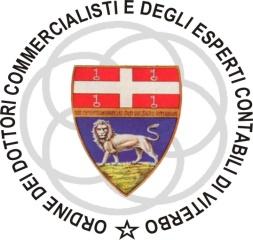 SCHEDA VALUTAZIONE DEL RISCHIO(da compilare solo se diverso da persona fisica)  Legale RappresentantePARTE 1 – TABELLA VALUTAZIONE DEL RISCHIOAspetti connessi al cliente* Si precisa che per operazioni “normali” si intendono tutte quelle connesse all’attività abitualmente svolta dal cliente. Resta inteso che anche operazioni apparentemente “normali” potrebbero risultare anomale ove, ad esempio, l’importo dell’investimento ad esse correlato sia particolarmente elevato rispetto alle dimensioni economiche e finanziarie del cliente e l’operazione venga finanziata con mezzi provenienti da fonti non abituali. In tal caso, infatti, l’operazione, pur configurandosi “normale”, di fatto perderebbe tale caratteristica in ragione delle dimensioni dell’investimento e delle relative modalità di finanziamento.Aspetti connessi all’operazioneValutazione finale del rischio di riciclaggio/finanziamento del terrorismoLegenda dei punteggi parziali e del punteggio totale per la determinazione del rischio di riciclaggio:PARTE 2 – SCHEDA RILEVAZIONE ELEMENTI SOSPETTINon sussistono elementi atti a determinare rischio di riciclaggio o di finanziamento al terrorismoRilevazione di elementi sospetti, in merito a:natura giuridica del clienteprevalente attività svolta dal clientecomportamento tenuto al momento del compimento dell’operazione e dell’instaurazione del rapporto continuativoarea geografica di residenza o sede del cliente o della controparteIl cliente si è rifiutato di fornire una o più delle informazioni sul suo conto, necessarie ed aggiornate, per l’adempimento degli obblighi di adeguata verifica della clientela imposti dal D.Lgs. 231/2007.Il cliente si è rifiutato di fornire per iscritto una o più delle informazioni inerenti il titolare effettivo, necessarie ed aggiornate, per l’adempimento degli obblighi di adeguata verifica della clientela imposti dal D.Lgs. 231/2007.Impossibilità, non derivante da colpa del cliente, di recepire una o più delle informazioni relative al suo conto o inerenti il titolare effettivo, necessarie ed aggiornate, per l’adempimento degli obblighi di adeguata verifica della clientela imposti dal D.Lgs. 231/2007.Altra anomalia riscontrata: 	_ 	_ 	□ Avvio procedura di segnalazione sospettaNote/allegati:   	Data e Luogo  _____________________                                                            Firma del Professionista  _____________________________________NomeNomeNomeNomeCognomeCognomeData di nascitaLuogo di nascitaLuogo di nascitaLuogo di nascitaStato di nascitaStato di nascitaCodice FiscaleCodice FiscaleCodice FiscaleCodice FiscaleSesso[  ]  Maschile         [  ]  FemminileSesso[  ]  Maschile         [  ]  FemminileIndirizzo residenzaIndirizzo residenzaIndirizzo residenzaC.A.P.ComuneProv.Stato residenzaStato residenzaTelefono/faxTelefono/faxE-MailE-MailDenominazioneC.A.P.ComuneProv.IndirizzoCod. fiscale  Cod. fiscale  Cod. fiscale  A.  Aspetti connessi al clienteLivello di rischio (da 1 a 5)a.1.  Natura giuridicaa.1.  Natura giuridicaDitta individualeAssociazione professionaleSocietà di personeSocietà di capitaliPersona fisicaAltro  ________________________Totale a.1a.2.  Prevalente attività svolta*a.2.  Prevalente attività svolta*Operazioni “normali”Operazioni di particolare rilevanzaOperazioni “anomale”Totale a.2a.3. Comportamento tenuto al momento dell’operazionea.3. Comportamento tenuto al momento dell’operazioneNella norma (cliente collaborativo/trasparente)Fuori dalla norma (clientereticente/poco trasparente)Totale a.3a.4.  Area geografica di residenzaa.4.  Area geografica di residenzaItaliaPaesi UEPaesi extra UETerritori off shoreTotale a.4TOTALE PUNTEGGIO (A)B. Aspetti connessi all’operazioneLivello di rischio (da 1 a 5)b.1. Tipologiab.1. TipologiaOrdinariaStraordinariaTotale b.1b.2.  Modalità di svolgimentob.2.  Modalità di svolgimentoCon bancheTra soggetti privatiTotale b.2b.3. Ammontareb.3. AmmontareBassoMedioAltoTotale b.3b.4.  Frequenza e duratab.4.  Frequenza e durataOccasionalePoco frequenteFrequenteTotale b.4b.5. Ragionevolezzab.5. RagionevolezzaCongruaNon congruaTotale b.5b.6.  Area geografica di destinazioneb.6.  Area geografica di destinazioneItaliaPaesi UEPaesi extra UETerritori off shoreTotale b.6TOTALE PUNTEGGIO (B)C. Rischio totale di riciclaggio/finanziamento del terrorismoC. Rischio totale di riciclaggio/finanziamento del terrorismoTotale punteggio ATotale punteggio BTOTALE COMPLESSIVO (C)A. Aspetti connessi al clienteA. Aspetti connessi al clienteA. Aspetti connessi al clienteMinimoMassimo115215315415TOTALE A420Rischio legato al clienteRischio legato al clienteRischio legato al clienteBassoDa 4A 12MedioDa 13A 16AltoDa 17A 20B. Aspetti connessi all’operazioneB. Aspetti connessi all’operazioneB. Aspetti connessi all’operazioneMinimoMassimo115215315415515615TOTALE B630Rischio legato all’operazioneRischio legato all’operazioneRischio legato all’operazioneBassoDa 6A 18MedioDa 19A 24AltoDa 25A 30Valutazione finale (A+B)Valutazione finale (A+B)Valutazione finale (A+B)MinimoMassimoTotale (A+B)1050Rischio di riciclaggio/finanziamento del terrorismoRischio di riciclaggio/finanziamento del terrorismoRischio di riciclaggio/finanziamento del terrorismoBassoDa 10A 30MedioDa 31A 40AltoDa 41A 50